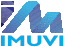 INSTITUTO MUNICIPAL DE VIVIENDA DEL MUNICIPIO DE CELAYA, GUANAJUATODel 01 de Enero al 31 de Marzo de 2020. INDICADORES DE RESULTADOS Con respecto a esta información, se envía integrada con la Información que remite el Ayuntamiento, sin embargo se realiza la carga en medio magnético en SYRET-CP.